,                                                                                                                 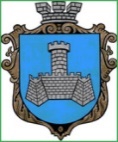 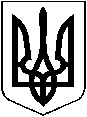 УКРАЇНАХМІЛЬНИЦЬКА   МІСЬКА РАДАВІННИЦЬКОЇ  ОБЛАСТІВИКОНАВЧИЙ  КОМІТЕТРІШЕННЯвід “      ”_________ 2024 р.                                                               №  Про  часткове звільнення  членівсімей учасників бойових дій від оплати за харчування  їх дітей у Закладі дошкільної освіти №5 (ясла-садок) «Вишенька» м. Хмільника          Розглянувши клопотання в.о. начальника Управління освіти, молоді та спорту Хмільницької міської ради Ірини ЛИПЕНЬ  від 24.01.2024 року  № 01-15/106   про звільнення жителів м. Хмільника, членів сімей учасників бойових дій, а саме: гр. Р. О. (місце проживання: м. Хмільник, вулиця …), гр. О. О. С.    (місце проживання: м. Хмільник, вулиця …), гр. Л. Я.В.  (місце проживання: м. Хмільник, вулиця…), гр. Л. О.В. (місце проживання: м. Хмільник, вулиця …), від оплати за харчування їх дітей Р. З. І., 20___р.н., О. С. А.,  20___ р.н.,  Л. М.В.,  20___ р.н., Л. Д. В., 20___р.н., Л. О. В.,  20___ р.н., у Закладі дошкільної освіти №5 (ясла-садок) «Вишенька» м. Хмільника, відповідно до комплексної Програми підтримки Захисників і Захисниць України та членів їх сімей у Хмільницькій міській ТГ на 2024 -2028рр., затвердженої рішенням 45 сесії Хмільницької міської ради 8 скликання  від 28.07.2023р. №1925 (зі змінами), п.4.2, п.п.4.2.1 Додатка 6 Порядку використання коштів  місцевого бюджету, передбачених на фінансування заходів  комплексної Програми підтримки Захисників і Захисниць  України та членів їх сімей  у Хмільницькій міській ТГ на 2024 -2028рр. згідно пунктів 5.1- 5.4 частини  V «Надання освітніх послуг  та відповідних пільг»  розділу 7 « Напрями діяльності та заходи програми», затвердженого рішенням  48 сесії  Хмільницької  міської ради 8 скликання  від 06.10.2023 року № 2069                         (зі змінами)  та п.7 Додатка до рішення 59 сесії міської ради 7 скликання від 14 січня 2019 року №1885 «Про затвердження Порядку організації харчування в закладах освіти Хмільницької міської територіальної громади у новій редакції»                                     (зі змінами), керуючись ст.5 Закону України «Про охорону дитинства», ст.32, ст.34, ст.59 Закону України «Про місцеве самоврядування в Україні», виконком Хмільницької  міської ради                                                      В И Р І Ш И В :1. Звільнити гр. Р. О. О., члена сім’ї учасника бойових дій, від оплати за харчування її доньки  Р. З. І.,  20____  р.н,  у Закладі дошкільної освіти №5 (ясла-садок) «Вишенька»  м. Хмільника, на 50 відсотків від встановленої батьківської плати  з _____ 2024 року по 31 грудня   2024  року. 2.  Звільнити  гр. О. О. С., члена сім’ї учасника бойових дій, від оплати за харчування її доньки О. С. А.,  20___ р.н.,    у Закладі дошкільної освіти №5                       (ясла-садок) «Вишенька» м. Хмільника, на 50 відсотків від встановленої батьківської плати з ____ 2024 року по 31 грудня  2024  року. 3.  Звільнити гр.  Л. Я.В., члена сім’ї учасника бойових дій, від оплати за харчування її доньки Л. М. В.,  20____ р.н., у Закладі дошкільної освіти №5 (ясла-садок) «Вишенька» м. Хмільника, на 50 відсотків від встановленої батьківської плати  з _______ 2024 року по  31 грудня  2024  року. 4.  Звільнити гр. Л.  О.  В., члена сім’ї учасника бойових дій, від оплати за харчування її дітей : -   Л. Д.В.,  .20___р.н., у Закладі дошкільної освіти №5 (ясла-садок)  «Вишенька» м. Хмільника, на  50 відсотків від встановленої батьківської плати   з _______ 2024 року по  31 грудня 2024  року;-  Л. О. В.,  20___ р.н. у Закладі дошкільної освіти №5 (ясла-садок)  «Вишенька» м. Хмільника, на 50 відсотків від встановленої батьківської плати  з _______                           2024 року по  31 грудня 2024  року;5. Контроль за виконанням цього рішення покласти на заступника міського голови з питань діяльності виконавчих органів міської ради  (Андрій СТАШКО), супровід виконання доручити Управлінню освіти, молоді та спорту Хмільницької міської ради  (Віталій ОЛІХ).    Міський голова                                                          Микола  ЮРЧИШИН